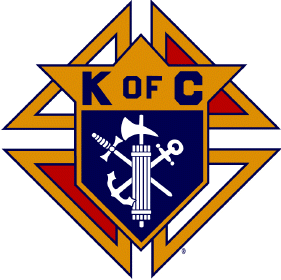 The White Way                Chief Justice Council #2586 Bogota-Teaneck, New Jersey                                                           April - June 2015Welcome to spring and good by winter. It has been a rough 1st quarter of 2015 weather wise and that has taken a toll on the attendance at our meeting. We hope now that the weather is improving we will see more of our brother knights at our meetings. Our first meeting of the spring season will be Thursday April 16, 2015, which is the 3rd Thursday of April. The first Thursday of April is Holy Thursday and we will not meet.A complete list of up-coming events for the next 3 months is outline in this newsletter. We have up-dated our web-site and ask all members to refer to our site for ongoing information. Our Financial Secretary Brother Steve Weisenbach has sent out several notices regarding dues payments. If you have not paid your dues please send in payment immediately. Our Council Insurance Agent is Mr. Fred Bivetto, he can be reached at 702-498-7020 or e-mail him at Fred.bivetto@kofc.org, for all insurance questions.Grand Knight’s MessageDear Brothers,We continued to have a very busy event calendar the past 3 months. We hosted our annual 2nd degree on January 21, 2015. We had a very large turnout including 24 candidates from area councils that took their 2nd degree. The highlight of the evening was when we dedicated the degree to Past Grand Knight and 50 year member Brother Gene O ’Reilly. Our District Deputy Brother Warren Hodges and I presented Gene with a 50 year membership pin. My Thanks to all the members of our council for their help working this event and especially to our Lecturer Brother Andy Haase who prepared all the food we served.On January 31, 2015 we hosted a Super Bowl brunch at Harley’s Irish Pub. The event was extremely well attended and everyone had a great time. In addition it was a financial success. We hope to repeat this event next year. I would like to thank the Chairmen of this event PGK Brother Len Nicolosi for all his hard work in making this event a success.On February 16, 2015 we had our annual Memorial Mass for our deceased brother knights and their families. Father Tim and Deacon Kevin Regan presided at the Mass. The very inclement weather kept attendance lower than usual. I would like to thank PGK Brother Joe Kelly for running the event. I would also like to thank Brother Steve Rendine who donated all the cake and donuts for breakfast after the mass.On May 21, 2015 we had our annual St. Patty’s Dinner Party. The attendance was as predicted and everyone had a great time. The event was catered by Harley’s Irish Pub. We had positive financial results as well. I would like to thank our dinner chairmen PGK Brother Joe Kelly for running the event. I would also like to extend my thanks to our Lecturer Brother Andy Haase and our Advocate Brother Tim McHale for spending all day cleaning all areas of the hall the day of the event. I look forward to working with all my brothers. God Bless us all.SincerelyNick Barese Grand KnightCurrent Events in ProgressWe have tickets available for our spring calendar raffle. We are asking our members to please pick up these tickets and help sell them. The raffle month is June so all ticket must be sold or returned by May 31, 2015. Contact any officer to get your tickets or pick them up at our meetings. ___________________________________________________________________Upcoming EventsThe Following is a list of upcoming events through June of 2015. For any updates to the list please visit our website or Bogotaknights.org.April 25, 2015 (Saturday) -------------- ----Mass at the Paramus Veteran’s Home 10:00amMay 9, 2015 (Saturday) --------------------Breakfast fundraiser at Applebee’s in Hackensack N.J. 8AM to 10AMLate May 2015             --------------------------------------- TBAEarly June 2015          ----------------------------------------TBAPlease be advised that the Mass at the Veterans home is open to Brother Knights only.All other events are open to all Brother Knights, your family and friends. Please attend.Lastly if you are receiving this newsletter by regular mail, please send us your e-mail address as we would like to send all future newsletters electronically. It will help the council save postage cost. 